Задачи МАДОУ МО Динской район«Детский сад №63»                на 2021-2022 учебный год	Задачи:Совершенствовать работу по развитию речи детей, развивать индивидуальные способности речевого общенияРазвитие профориетационных навыков у воспитанников, через продуктивные виды деятельности3.  Способствовать личностному саморазвитию и самореализации педагогов через различные формы психологического просвещения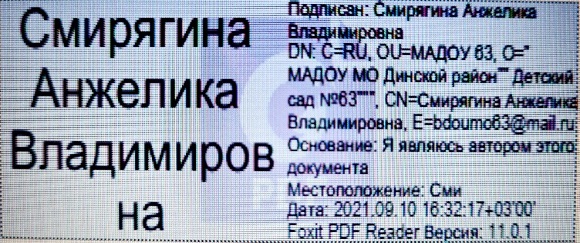 